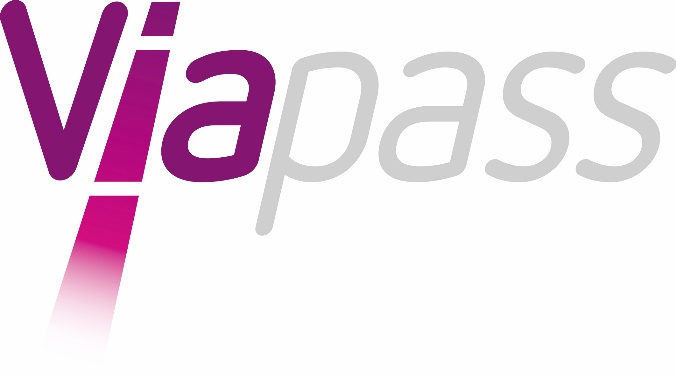 Q&A opleggertrekkende voertuigen N1 code BCVanaf wanneer moeten opleggertrekkende voertuigen kilometerheffing betalen?Zoals bepaald door de drie gewesten (zie BS numac 2017013565) vallen  opleggertrekkend voertuigen onder de reglementering van de kilometerheffing vanaf 1 januari 2018.Wat is een opleggertrekkend voertuig?Een opleggertrekkend voertuig is een trekker van categorie N1 (minder dan of gelijk aan 3,5 ton) met carrosseriecode BC.Hoe weet je of je trekker een opleggertrekkend voertuig is dat vanaf 1 januari 2018 kilometerheffing moet betalen?Daarvoor volstaat het op de inschrijvingspapieren van het voertuig te kijken. Wanneer de categorie van voertuig en carrosserie overeenkomen met de gegevens hierboven 5N1, BC) dan valt het voertuig onder de kilometerheffing. Vind ik de codes N1 BC ook op de inschrijvingsdocumenten in andere landen dan België?De categorie N1 en de code BC worden gebruikt in de meeste landen van Europa. Raadpleeg de Europese reglementering ter zake op http://bitly.nl/UgzBh Hoeveel bedraagt de kilometerheffing die een opleggertrekkend voertuig moet betalen?Hoe wordt de kilometerheffing voor een opleggertrekkend voertuig berekend en betaald? En welke variabelen bepalen de hoogte van het bedrag?De kilometerheffing die een BE-trekker dient te betalen is afhankelijk van zijn Maximaal Toegelaten Massa (inclusief sleep), de euronorm en het type van de weg (betalende tolweg of niet-betalende tolweg). De tarieven zijn te vinden op de downloadpagina van www.viapass.be Betaal je buiten de spitsuren minder dan tijdens de spits?Momenteel is er geen tijdsbepaling van toepassing voor de kilometerheffing. De reglementering is dag en nacht van toepassing, 24/7.Betalen opleggertrekkende voertuigen een ander kilometerheffingtarief dan vrachtwagens van meer dan 3,5 ton?Er zijn drie prijscategorieën  in functie van het gewicht van een voertuig: tot 12 ton, tot 32 ton en boven 32 ton. Samen met de andere parameters (uitstoot en wegtype) bepalen zij de uiteindelijke prijs per kilometer.Op welke wegen moeten opleggertrekkende voertuigen kilometerheffing betalen?De On Board Unit moet op alle wegen in België ingeschakeld zijn. Hij berekent slechts tol op de betalende tolwegen. Een kaart van die wegen is te vinden op de downloadsectie van www.viapass.be Betaal je op drukke autosnelwegen meer dan op gewestwegen waar je tol moet betalen?De tarieven van de kilometerheffing zijn momenteel slechts bepaald op 3 parameters: gewicht, uitstoot en type weg (betalend of niet betalend)Wat moet je als eigenaar of chauffeur van een opleggertrekkend voertuig doen om in orde te zijn tegen 1 januari 2018?Chauffeurs van een opleggertrekkend voertuig dienen een On Board Unit (OBU) aan te vragen bij een van de geaccrediteerde dienstverleners  of via een distributieautomaat. Vooraleer zij de weg op gaan dienen zij de  OBU te koppelen aan hun vrachtwagen door de MTM van het voertuig en de euroklasse ervan in te geven. Zij dienen zich er vooraf van te verzekeren dat de betaling van de tol gegarandeerd is, ofwel via voorafbetaling of via een betaalmiddel geaccepteerd door de dienstverlener. Op dat moment zijn zij in orde met de reglementering van de kilometerheffing.Hoe wordt er gecontroleerd of de opleggertrekkende voertuigen een ingeschakelde OBU hebben als ze op Belgische wegen rijden?Controle op de kilometerheffing gebeurt op 3 manieren:Via vaste controleportieken die opgesteld staan langs de belangrijkste verkeersassen in BelgiëVia verplaatsbare camera’s die overal kunnen opgesteld staanVia controlevoertuigen en -motors die op de wegen rondrijdenAls een opleggertrekkend voertuig op een weg rijdt waar geen tol betaald moet worden, moet zijn OBU dan ingeschakeld zijn?De OBU moet steeds ingeschakeld zijn zelfs wanneer een kilometerheffingsplichtig voertuig de openbare weg opgaat in België en deze weg een nultarief heeft. Als een opleggertrekkend voertuig geen ingeschakelde OBU heeft wanneer het op de openbare weg in België rijdt, welke boetes riskeert de eigenaar dan?Als een voertuig dat onder de kilometerheffing valt geen ingeschakelde OBU heeft krijgt de eigenaar een boete waarvan het bedrag varieert naargelang de ernst van de overtreding. Deze boetes zijn cumuleerbaar en kunnen hoog oplopen.Moeten behalve Belgische eigenaars van opleggertrekkende voertuigen ook buitenlandse eigenaars kilometerheffing betalen wanneer hun voertuig op een Belgische tolweg rijdt?Ook buitenlandse voertuigen moeten in België tol betalen wanneer hun voertuig onder de reglementering inzake de kilometerheffing valt.  Moesten opleggertrekkende voertuigen tot nu toe een eurovignet betalen, en valt dat weg voor België wanneer ze vanaf 2018 kilometerheffing moeten betalen?Voertuigen onder de 12 ton dienden geen eurovignet te betalen. Is het mogelijk dat de combinatie van een opleggertrekkend voertuig en trailer onder de 3,5 ton MTM blijft? Zo ja, moet er in dat geval kilometerheffing betaald worden?De kilometerheffing voor BE-trekkers met carrosseriecode BC geldt voor combinaties waarvan de MTM(S) de 3,5 ton overschrijdt. Wat is het verschil tussen een opleggertrekkend voertuig en de meer voorkomende en beter bekende trekkers van vrachtwagens?De nu bijkomende categorie van opleggertrekkend voertuig zijn van de klasse N1 (onder of gelijk aan 3,5 ton) waarvan de MTM(S) de 3,5 ton overschrijdt. De categorieën N2 en N3 zijn vrachtwagens van meer dan 3,5 ton. Hoeveel weegt een opleggertrekkend voertuig minimaal en maximaal? Hoe zit dat met een gewone trekker van een vrachtwagen?De maximaal toegelaten massa van een voertuig staat aangegeven op de inschrijvingspapieren. Hoeveel ton mag een opleggertrekkend voertuig trekken? Wat is het minimale en het maximale gewicht dat dergelijke voertuigen trekken? Ter vergelijking: wat is het minimale en het maximale gewicht dat trekkers van een gewone vrachtwagen trekken?De MTMS staat vermeld  op de inschrijvingsdocumenten. Hoeveel opleggertrekkende voertuigen zijn er, in België ingeschreven en buitenlandse die op onze wegen rijden?Het aantal van dergelijke voertuigen varieert steeds. Het aantal is echter significant genoeg om ze mee te betrekken onder de reglementering van de kilometerheffing. Door wie worden opleggertrekkende voertuigen gebruikt? Dergelijke voertuigen bestaan in verscheidene uitvoeringen: in minivrachtwagen met gesloten bak, in autovervoer-versie, voor ambulante handel, als rijdend podium, als paardentrailer, als kipwagen voor tuinbouw, als kliklader…Wanneer een opleggertrekkend voertuig van minder dan 3,5 ton MTM zonder oplegger rijdt, moet het op dat moment dan kilometerheffing betalen op tolwegen en met een ingeschakelde OBU rijden?Net zoals de vrachtwagens moet een trekker die onder de kilometerheffing valt steeds een ingeschakelde OBU aan boord hebben op de Belgische wegen. Dat wil zeggen dat  een opleggertrekkend voertuig van minder dan 3,5 ton MTM tol zal moeten betalen op de betalende tolwegen, onafhankelijk of hij mét of zonder oplegger rijdt. Als een opleggertrekkend voertuig gebruikt zou worden voor het vervoer van varkens, moet het dan kilometerheffing betalen?Welke lading het voertuig vervoert is van geen belang; het gaat om het maximaal toegelaten gewicht inclusief sleep: boven de 3,5 betekent kilometerheffing.    Wie heeft beslist dat opleggertrekkende voertuigen vanaf 1 januari 2018 kilometerheffing moeten betalen?Alle beslissingen inzake de kilometerheffing – tarieven, betalende tolwegen, tolplichtige voertuigen,…- worden genomen door de regeringen van de drie gewesten. Ook deze maatregel is dus genomen door de bevoegde ministers van Vlaanderen, Wallonië en Brussel. Als een opleggertrekkend voertuig de ene keer een zware oplegger trekt en de andere keer een lichtere, verschilt het bedrag aan kilometerheffing dan per gereden kilometer op een tolweg?De kilometerheffing zal niet verschillen bij een lichtere of zwaardere lading aangezien het steeds de volledige MTM van de ganse sleep is die in rekening wordt gebracht. Bij wie kan je terecht voor meer informatie?Alle informatie is te vinden op www.viapass.be 